P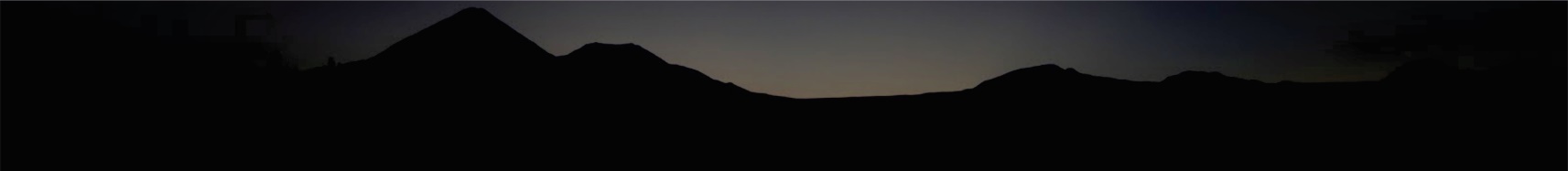 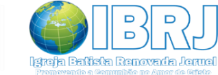 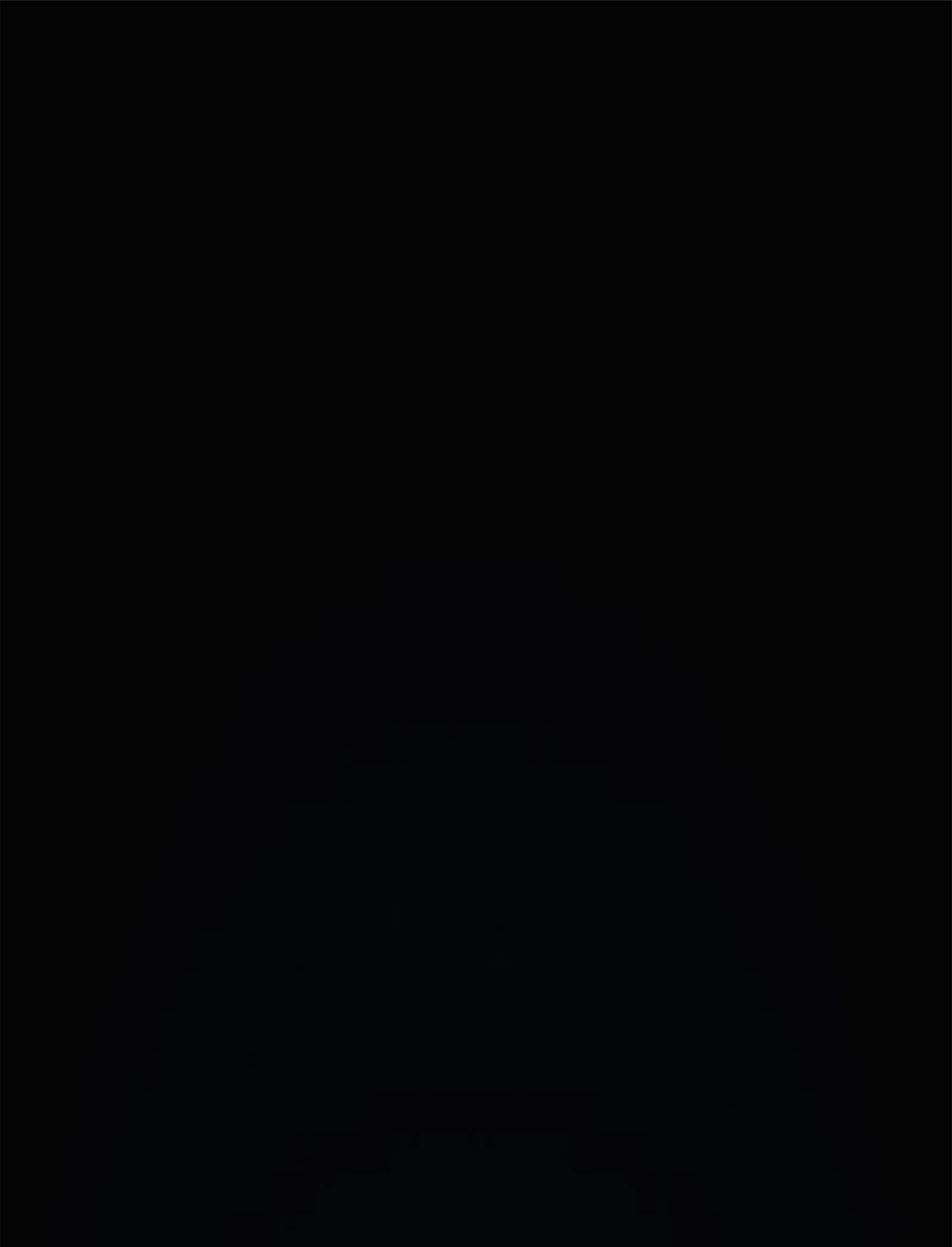 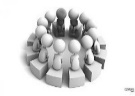 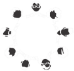 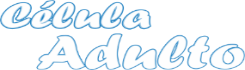 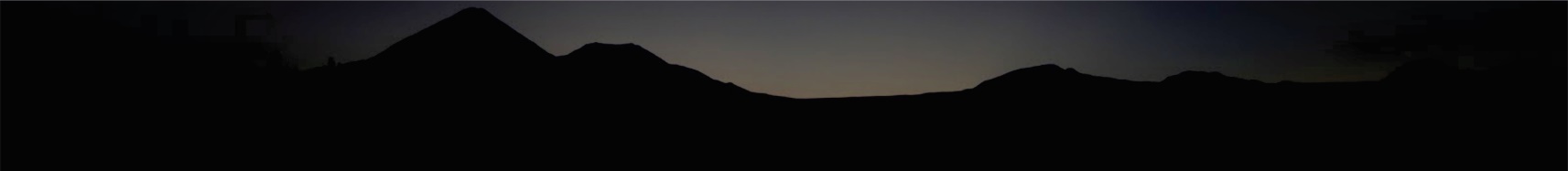 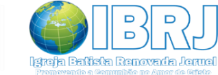 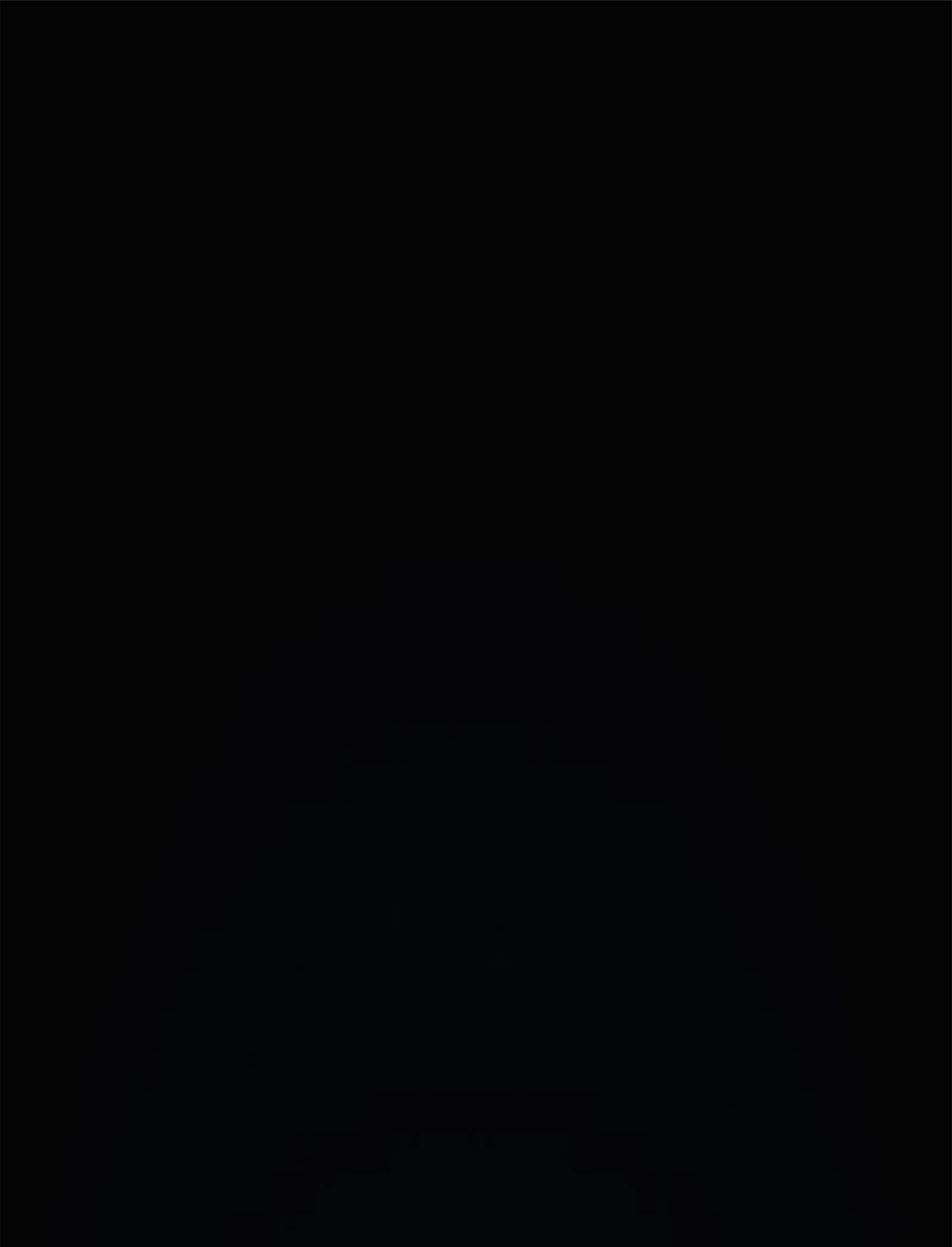 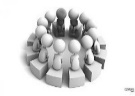 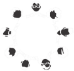 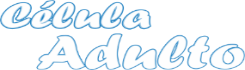 